Para qualquer informação por favor contacte o escritório da nossa paróquia: 732- 254-1800 linha 15 em Português.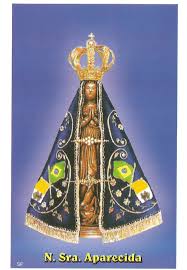 A secretaria Humbelina estará no escritório da paróquia para atender em Português, nas segundas-feiras e quartas-feiras, das 9:00 AM-3:00 PM e sextas-feiras das 9:00AM-2:00PM.MISSA DE INICIAÇÃO PARA O SACRAMENTO DA CONFIRMAÇÃOLembramos que na terça-feira dia 01 de Novembro, dia de Todos os Santos, os alunos da 7ª e 8ª classe devem estar presente na Missa das 7:00 PM acompanhados pelos pais ou algum adulto.---------------------------------------------------------------------------------- DIA DOS FIEIS DEFUNTOSNa quarta-feira dia 2 de Novembro durante a Missa das 5:00 PM (em Inglês) lembraremos os fiéis defuntos da nossa paróquia que faleceram durante este ano. Convidamos de modo especial a todos os familiares de participarem desta liturgia dedicada aos seus familiares falecidos deste ano que serão mencionados como intenções da Missa.Tambem haverá a Missa celebrada em Português as 7:30 PM dedicada aos fiéis defuntos. Envelopes com os nomes dos falecidos serão colocados no altar como e’ o de costume.--------------------------------------------------------------------------------MISSA DE TODOS OS SANTOS – dia Santo segunda-feira 31 de outubro 7:00 PM (Inglês)terça-feira 01 de Novembro 9:00 AM & 7:00 PM (Inglês)---------------------------------------------------------------------------------6º FESTIVAL INTERNACIONAL DE THANKSGIVINGNo dia 20 de Novembro a partir das 6:00 PM no salão da Igreja haverá o Festival Internacional de Thanksgiving com comidas típicas de vários países. Preços de entrada são de $10- adultos e $5 por crianças menores de 10 anos, bebes grátis. Não haverá ingressos a venda na entrada no dia do evento. Precisamos de voluntários para preparar alguma comida típica Brasileira e Portuguesa. Também precisamos de ajuda para servir a comida e na limpeza. Quem estiver interessado em participar desta linda tradição por favor ligue para o escritório da paróquia para maiores detalhes. Contamos com a vossa participação e apoio!----------------------------------------------------------------------------------RESULTADOS FINANCEIROS O piquenique da paróquia rendeu $3,000 e a festa do Outono rendeu $4,532.00 - $102.00 para o permite. Mais uma vez o nosso muito obrigado pela dedicação e apoio! --------------------------------------------------------------------------Nossa Despensa de Tempo, Talento, & TesouroColecta de 22 e 23 de Outubro 2016$6,485.00 + coleta pelo correio: sera’ publicada no próximo boletimMuito obrigado a todos pela vossa generosidade e sacrifício!INTENÇÕES DAS MISSAS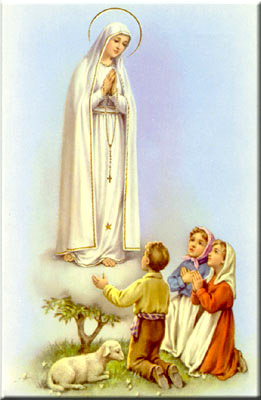 +Sábado 29 de Outubro- Claudino Rocha+Domingo 30 de Outubro- Paulo Martins e avô+ Terça-feira 01 de Novembro- Dia de Todos os Santos- Dia de guarda   +Quarta-feira 02 de Novembro- Dia dos Fieis Defuntos (intenções no altar)1ª Sexta-feira- Sagrado Coração de Jesus+Sábado 05 de Novembro- Idália Fernandes +Domingo 06 de Novembro- João GregoINTENÇÕES DE MISSASO livro de intenções de Missas para 2017 já esta’ aberto para marcar intenções de Missas para o próximo ano. Por favor visite o escritório da paróquia nos horários e dias indicados em cima desta página do boletim, ou ligue para o escritório. Este e’ o modo melhor para oferecer uma Missa em honra dum ente querido falecido. Se forem na sacristia na hora da Missa, e’ mais provável que essa Missa já tenha intenção marcada, se for esse o caso, o pedido na hora será oferecido como oração.--------------------------------------------------------------------------APOIO E COLETA ESPECIALNo fim-de-semana de 12 e 13 de Novembro 2016, membros do Grupo de Apoio Social estarão as portas da Igreja no fim da Missa recolhendo doações/ofertas para ajudar um Bairro em Itabuna, Bahia em que o Pe. Stanislaw esta’ servindo no Brasil. Como muitos de vós já devem saber, o Pe. Stanislaw que esteve aqui servindo a nossa comunidade, esta’ agora no Brasil trabalhando num lugar que alem de ser muito pobre, esta’ passando por uma crise muito forte. Estão passando por uma seca/estiagem prolongada trazendo muitas dificuldades com falta de agua durante quase um ano inteiro, e agora que veio alguma chuva (mas não o suficiente para abastecer os rios), aperceberam-se que o telhado duma das capelas esta’ todo podre e precisam de colocar um novo. Do telhado da reitoria também veio muita água para dentro. O Pe. Stanislaw ainda não sabe que estamos fazendo coleta para tentar ajudar, mas aqueles que estão em contacto com ele sabem que as necessidades são muitas. Deus vos pague em que puderem ajudar! Por favor mantenham o Pe. Stanislaw e todos os Missionários nas vossas orações. Obrigado!--------------------------------------------------------------------------Oração para o dia dos Fieis defuntos/Dia dos FinadosPai Santo, Deus eterno e Todo-poderoso, nós vos pedimos por (nome do falecido), que chamastes deste mundo. Dai-lhe felicidade, a luz e a paz. Que este vosso servo, tendo passado pela morte, participe do convívio de vossos santos na Luz eterna, como prometestes a Abraão e à sua descendência. Que sua alma nada sofra, e vos digneis ressuscitá-lo(a) com os vossos santos no dia da ressurreição e da recompensa. Perdoai-lhe os pecados para que alcance junto a vós a vida imortal no Reino eterno. Por Jesus Cristo, vosso Filho, na Unidade do Espírito Santo.Pai Nosso, Ave’ MariaDai-lhe, Senhor, o eterno descanso, entre o resplendor da Vossa Luz Perpetua. Amém! 